ART AND MODEL DRAWINGFor Class X (marks 35)1.	INDUS VALLEY CIVILIZATION 	Sculpture 2. 	GANDHARA 	Sculpture 3. 	MUGHAL ART AND PAKISTANI ART –   Miniature Painting –   Calligraphy –   Architecture before and after Mughal period: 	Lahore Fort, Badshahi Mosque, Shalimar Garden, Jehangir’s Tomb, Wazir Khan Mosque, Thatta Mosque, Architecture of Multan, Tomb Shah   Rukn-e-Alam, Architecture of Sind, Tomb Jan Baba. LIST OF PRACTICALS Paper-I		1.	Designing:	Repeat Patterns (Poster Colours) 	a.	Tile Design: 	Straight lines, curved lines and combination of both 	b. 	Border Design: 	Straight lines, curved lines and combination of both	c. 	Textile Design: 	Straight lines, curved lines and combination of both	2.	Printing TechniquesStencilingSpray workPrinting with vegetables, natural objects e.g. leaves, flowers etc.Paper-II	Still life (pencil, crayons, pastels, water colours)Things of daily use Fruits and vegetables Nature drawing, flowers, leaves and etc. Paper-III	–   Posters on social issues/products/services (poster colours) 	–   Figure composition (pencil, water colour, poster colour)	–   Landscape (pencil, water colours/poster colours/crayons/pastels)Paper-IV	Exhibition of two years work: 	Designs at least 6 – 2 from each category 	Printing at least 6 – 2 from each category 	Still life 2 	Posters 2 	Figure composition 2 	Landscape 2RECOMMENDED REFERENCE BOOKS FOR CLASS X	The question papers will be syllabus oriented. However, the following books are recommended for reference and supplementary reading: 	1.	Art and Model Drawing 		Punjab Textbook Board, Lahore 	2.	Art and Model Drawing 		Baluchistan Textbook Board, Quetta	3.	Aspects of Art 	(Available in Urdu & English)		Marjorie Hussain, Oxford University Press										     Total Marks: 80Paper-I Time Allowed: 2.30 hours							(24)a.	Designingb.	Printing Techniques 	(Poster Colours)Paper-II Time Allowed: 2.30 hours							(24)	Still Life	(Water colours/crayons/pastels) Paper-III Time Allowed: 2.30 hours							(24)a.	Poster b.	Figure Compositionc.	Land Scape	(Water Colour/Crayons/Pastels)Paper-IV	Exhibition of two years work.					(8)_______________Page 1 of 1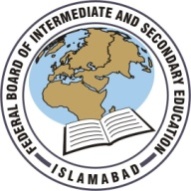 Federal Board SSC Examination Art and Model Drawing Practical Model Question Paper